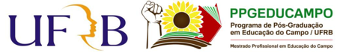 UNIVERSIDADE FEDERAL DO RECÔNCAVO DA BAHIACentro de Formação de Professores – CFPPrograma de Pós-Graduação em Educação do Campo - PPGEDUCAMPO Curso de Mestrado Profissional em Educação do CampoQUESTIONÁRIO PARA OS/AS DISCENTES DO CURSO DE MESTRADO PROFISSIONAL EM EDUCAÇÃO DO CAMPO (CFP/UFRB)Prezad@ Discente em Educação do Campo,Esperamos que todes estejam bem e com saúde!O Programa de Pós-Graduação em Educação do Campo em 2021, dará início a sua nona turma. Ao longo de oito anos de funcionamento já temos 79 egressos. Considerando a necessidade de avaliarmos a experiência desenvolvida, com vistas a sistematizar o nosso percurso, promover aperfeiçoamento no modo de fazer o curso, e, ainda, atender às exigências da Coordenação de Aperfeiçoamento de Pessoal de Nível Superior- CAPES, agência reguladora da pós-graduação brasileira estamos nos dirigindo a você.A CAPES prevê, no seu instrumento de avaliação quadrienal da pós-graduação- Plataforma Sucupira,   a apreciação e julgamento do programa a partir de vários itens divididos entre formação, impacto  e perfil do programa. Os parâmetros para julgamento estão explicitados no instrumento e incluem também a produção e desenvolvimento de vocês, discentes, valorando o envolvimento com a pós graduação.  Para coletar as informações necessárias para o Relatório Sucupira, estamos solicitando informações em formas de dados qualitativos e quantitativos, BEM COMO A ATUALIZAÇÃO ADEQUADA DO LATTES DE CADA UM DE VOCÊS. O objetivo é avaliar o quanto o ingresso no Mestrado ajusta percursos profissionais, promove produção, insere-os socialmente de formas mais qualificadas, etc.Para tanto, solicitamos a sua prestimosa colaboração, preenchendo o presente questionário. As informações obtidas serão sistematizadas e utilizadas para fins de preenchimento de dados sobre o programa no âmbito da Plataforma Sucupira – instrumento de avaliação dos cursos de pós-graduação, gerenciado pela Capes.Pedimos que dispense alguns momentos para preencher esse formulário e o adense de dados qualificativos mirando a relação entres sua participação em atividades de pesquisa, extensão, sua produção bibliográfica e em parceria com seu/sua orientador/a, dentre outros. O anonimato será garantido e seu nome não será citado. Sua participação é imprescindível para a avaliação e aperfeiçoamento do curso.PEDIMOS QUE RESPONDA E NOS ENVIE EM WORD ATÉ DIA 01/03/2021.Profa. Débora Alves Feitosa (Coordenadora).Amargosa 25/02/2021I - INFORMAÇÕES PESSOAISNome_____________________________________________________________________________________________________________________________________Endereço_______________________________________________________________________________________________________________________________________________________________________________________________________CPF_________________________________________________________________Telefone (    )______________ e-mail:______________________________________whatsapp_____________________________________________________________ Idade (atual):________________________________anosSexo: a (   ) feminino;  b (   ) masculinoCor/raça: a (  ) branco;  b (   ) Preta; c (   ) Pardo; d (  ) amarelo;  e (   ) Índigenaf (    ) não declaradaMunicípio e estado onde reside____________________________________________Localidade onde reside:  a (   ) campo;  b (   )  cidade;Você faz parte de algum movimento social, associação, sindicato, outra organização, organização não governamental?  a (    )Não;   b (    ) Sim  Qual?_____________________________________________________________________________________________________________________________________II - INFORMAÇÕES PROFISSIONAISVocê trabalha atualmente?  a- (   ) Não;  b- (   ) Sim.Em caso afirmativo na resposta anterior, assinale o setor no qual você trabalha:Em caso de resposta afirmativa à questão 12, especifique sua situação de trabalho informando:a- Nome ou sigla da instituição na qual  atua:_________________________________________________________________________________________________b- Ingresso, mês_________/ ano___________c- Cargo/função______________________________________________________d- atividade que desempenha_________________________________________________________________________________________________________________Além da atividade registrada acima, desempenha outras atividades relacionadas com a área da Educação do Campo?  a- (   ) Não;  b- (   ) Sim.Em caso afirmativo, especifique:__________________________________________________________________________________________________________________________________________________________________________________III- SOBRE O CURSO DE MESTRADO PROFISSIONAL EM EDUCAÇÃO DO CAMPOInforme mês e ano de ingresso no PPGEducampo (preencha o mês e assinale o ano):(    )____/2018; (   )_____/2019; (    )____2020.Você é aluno bolsista no mestrado em Educação do Campo?  (   ) Não;   (    ) Sim. Assinale a Linha de pesquisa à qual esteve vinculado/a durante o mestrado:(    ) Linha 1. Formação de Professores e Organização do Trabalho Pedagógico nas Escolas do campo.(    ) Linha 2. Trabalho, Movimentos Sociais e Educação.(    ) Linha 3. Cultura, raça, gênero e Educação do CampoComo você avalia o curso de Mestrado Profissional em Educação do Campo:a- currículo, modo de funcionamento (Pedagogia da Alternância), carga horária dos componentes, qualidade do ensino e das atividades formativas, relação com a coordenação do curso, professores e técnicos administrativos do curso.______________________________________________________________________________________________________________________________________________________________________________________________________________________________________________________________________________________________________________________________________________________________________________________________________________________________________________________________________________________________b- local de funcionamento e instalações do curso- laboratórios de informática, biblioteca, sala de aula, hospedagem____________________________________________________________________________________________________________________________________________________________________________________________________________________________________________________________________________________________________________________________Considerando suas vivências no curso de Mestrado Profissional em Educação do Campo aponte os pontos positivos e negativos desta experiência.Faça sugestões para o aperfeiçoamento do curso de Mestrado Profissional em Educação do Campo____________________________________________________
____________________________________________________________________________________________________________________________________________________________________________________________________________________________________________________________________________________Considerando sua experiência, você indicaria o Mestrado Profissional do Campo, para alguém? Justifique!_______________________________________________________________________________________________________________________________________________________________________________________________IV SOBRE A PESQUISA E EXTENSÃOVocê participa de algum Projeto de Extensão? Qual? Ele é coordenado por seu/sua orientador/a?  ___________________________________________________________________________________________________________________________________ Descreva o Projeto de Extensão do qual participa e sua relação com o Mestrado. _______________________________________________________________________________________________________________________________________________________________________________________________________________ Você participa de projeto de pesquisa? Quem o coordena? Qual? Descreva sua participação e relação com o Mestrado?_________________________________________________________________________________________________________________________________
____________________________________________________________________________________________________________________________________25-Você desenvolve, e/ou participa de algum projeto de pesquisa, extensão ou ensino, em Instituições de Ensino, Movimento Social, Fóruns, Sindicatos, Organização Não Governamental, com temáticas da Educação do Campo, ou áreas afins. Se a resposta for afirmativa, descreva a referida atividade, com detalhes sobre título, objetivo, público alvo, região de atuação, período de realização, instituição,  parcerias, etc______________________________________________________________________________________________________________________________________________________________________________________________________________26. Você participa de alguma Associação Científica ou Redes de Pesquisa Nacional ou Internacional? a (    )Não; b (   ) Sim  Qual?___________________________________________________27. Você já participou da organização de eventos científicos nacionais ou internacionais?a (    )Não; b (   ) Sim.  Em caso afirmativo, preencha o quadro abaixo:Dados de eventos que você participou.28. Você teria interesse e disponibilidade de colaborar com projetos de ensino, pesquisa e extensão desenvolvidos pelo Programa de Pós-Graduação em Educação do Campo? Em caso afirmativo, em que tipo de colaboração você deseja participar?___________________________________________________________________________
___________________________________________________________________________V- PUBLICAÇÕES      29. Caso tenha publicado, informe as referências da publicação: 29.1- Livro autoral ou com mais de 1 autor, informar o nome dos autores e CPF(exigido para inserção na plataforma), editora, cidade da editora, ano da publicação, quantidade de páginas __________________________________________________________________________________________________________________________________________________________________________________________________________________________________________________________________________29.2- Em caso de capítulo de livro: título do livro, autor/organizador, CPF, editora, cidade da editora, ano da publicação, quantidade de páginas do livro, número da página inicial e final do capítulo_________________________________________________________________________________________________________________________________________________________________________________________________________________________________________________________________29.3- Artigo em periódico: Título do artigo, nome do periódico, volume, número e data da publicação da revista, editora e cidade da editora ________________________________________________________________________________________________________________________________________________________________________________________________________________________________________29.4- Produto Técnico- Tecnológico (cartilhas, material didático-pedagógico, jogos didáticos, jogos digitais, material audiovisual etc): informar título da cartilha, modo de divulgação, impresso ou digital, e dados da divulgação (site ou rede social)______________________________________________________________________________________________________________________________________________________________________________________________________________________________________________________________________ 29.5- Parecer técnico ou consultoria_______________________________________________________________________________________________________________________________________________________________________________________________________________VI. IMPLICAÇÕES PESSOAIS E PROFISSIONAIS DO CURSO      30. Considerando o seu percurso até aqui no Mestrado Profissional em Educação do Campo, responda que implicações esse curso teve no âmbito:34.Outras informações que julgar necessárias:_______________________________________________________________________________________________________________________________________________________________________________________________________________________________________________________________________________________________________________________________________________________________________________________Obrigada pela colaboração, ao responder esse questionário.Coordenação do Mestrado P. em Educação do Campo.a.(  ) Agricultura                       b. (   ) Movimento Sindical (STR)c.(  ) Pecuária                          d. (   ) Movimento Social. Qual?_______________e.(  ) Comércio                         f.  (   ) Associação Comunitáriag.(  ) Empresa rural                  h. (   ) ONG, qual?i. (  ) Serviço Público               j.  (   ) Outro. Qual? Pontos PositivosPontos NegativosNome do eventoIES promotoraLocal e dataTipo de participaçãoISSN PessoalProfissionalFamiliarMilitânciaInstitucional